知识产权与人工智能产权组织对话会世界知识产权组织（产权组织）主办2019年9月27日，日内瓦背景说明产权组织国际局编拟背　景.	最近关于人工智能（AI）出现和影响的广泛讨论表明，AI技术具有复杂性、动态性、普及性和颠覆性。世界知识产权组织（产权组织）在2017年9月成员国大会的间隙与一些成员国就产权组织如何应对AI问题进行了初步磋商。.	根据成员国提出的建议，产权组织在2018年上半年就各知识产权局对AI技术的利用情况开展了一次调查。调查结果显示，全球有20多家知识产权局已在利用AI支持的应用程序提高知识产权局行政管理的效率。产权组织秘书处也开发了若干AI支持的应用程序，用于协助成员国和从事创新的利益攸关方获取和分析知识产权大数据。它们是神经机器翻译（WIPO Translate），AI支持的图形检索工具，以及AI支持的IPC和维也纳分类的自动分类工具。.	根据调查成果，产权组织举办了一次“知识产权行政管理用信通技术策略和人工智能问题知识产权局会议” 。会议确认了AI应用程序具有提高知识产权局行政管理效率的潜力。会议还商定寻求进一步国际合作，以开发用于知识产权局行政管理的AI应用程序。这种国际合作试图应对各知识产权局在使用AI等新技术方面日益扩大的差距所带来的关切。.	2018年5月知识产权局会议上的讨论结果和所作建议已在产权组织标准委员会等相关机构开展的多个项目中得到跟进。.	鉴于AI技术在不断动态变化并具有复杂性，产权组织利用内部和外部专业知识对AI技术进行分析，并于2019年1月发布了关于AI的“产权组织技术趋势”（WITT）。这份出版物对AI方面的创新进行定义和衡量，并对关于34万多份AI相关专利申请和20世纪50年代AI初现以来发表的160万篇科学论文的分析结果进行了介绍。.	WITT还载有27名AI领域的全球顶级专家提出的评论意见和建议。其中一些意见涉及他们对AI对于当前知识产权制度影响的评估。.	产权组织借发布WITT之机，于2019年1月31日举办了一次专家小组讨论会，由总干事主持，五位AI专家作为专家小组成员参加了讨论会。.	WITT及其发布当日的专家小组讨论会都证实，在工业革命4.0和互联社会的背景下，AI将具有从根本上改变产业界的巨大潜力，并且AI正在开始以前所未有的速度，越来越广泛地在产业界实施。但是，AI对于经济、社会和法律制度的影响才刚刚显现，仍然很难评估。有必要在产权组织目前为止收集的信息基础上，通过交流观点和对话收集更多信息。目　标.	“知识产权与人工智能产权组织对话会”的目标是为成员国提供机会，就AI相关的各种主题进行对话、交流观点，以期增进理解，并就AI对知识产权制度可能产生的影响拟定恰当问题。鉴于政府部门、政府间组织和私营部门都组织了多次会议就AI问题开展过一般性讨论，产权组织将不会涉足明显超出产权组织任务范围的一般性问题。本次会议将重点关注AI对知识产权制度、知识产权政策、知识产权管理以及知识产权事务国际合作的影响。.	邀请实际运用AI开展商业和研究工作的AI专家和领袖参与对话大有裨益，藉此成员国可以获得他们在人工智能领域工作中产生的想法和最为相关的最新信息，以期拟定恰当的问题供产权组织就AI问题继续进行磋商。.	“知识产权与人工智能产权组织对话会”的预期成果如下：增进关于AI对知识产权影响的理解；增进关于AI在促进知识产权行政管理方面潜力的理解；拟定应在今后继续加以讨论的恰当问题；确定需要成员国立即给予关注的问题。.	本次会议的对话既不打算提出任何建议，也无意建议采取任何行动。将不会制作会议报告。本次会议上的对话将在产权组织网站上播出，并将录制、保存为视频文件，作为会议档案在产权组织网站上提供。形　式.	产权组织对话会应从多方面的利益攸关方的专业知识和智慧中集思广益，为此将邀请来自不同背景但仍与知识产权领域相关的人士作为顾问参与特定主题的小组讨论。采取专题专家小组会的方式旨在避免多个专家小组就同一问题重复对话，使每个专家小组得以专注于某些领域进行深入对话。.	每场专家小组会都将有一位主持人协调对话。欢迎参会代表发言，并将分配一个时间段用于专家小组成员与参会代表之间进行互动。主　题.	在第一场会议之后，每个专家小组将按照日程安排草案中所述的提示性问题就一个主题进一步阐述意见。这些具体主题和提示性问题是产业界、知识产权界和知识产权决策者在“现实世界”中面临的事项或问题，是产权组织秘书处在开展AI相关的活动和举办活动过程中所发现的。虽然预期是每个专家小组都按照主题讨论，但是并非日程安排草案中提出的所有问题都要讨论到。列出的问题仅供提示之用。邀　请.	考虑到会议目标，将仅向成员国代表和被接纳为产权组织大会观察员的代表发出邀请。.	鉴于现场直播和视频档案将覆盖对话会全程，公众可以在线跟进对话会。[文件完]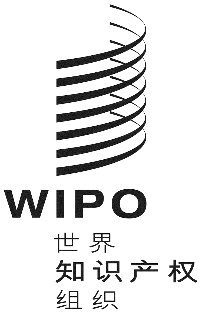 CWIPO/IP/ai/GE/19/INF 2WIPO/IP/ai/GE/19/INF 2WIPO/IP/ai/GE/19/INF 2原 文：英文原 文：英文原 文：英文日 期：2019年3月12日  日 期：2019年3月12日  日 期：2019年3月12日  